Тест №1 «Первоначальные сведения о строении вещества»Вариант 1Какие явления относятся к механическим?Полет птицыСвечение электролампочки.Солнечное излучение.Какая из перечисленных ниже единиц является единицей длины?секунда; метр;килограмм;литр. Какие слова означают физическую величину?Масса.Линейка.Движение.Объем.Назовите слово, обозначающее физическое тело?тетрадь; бумага; воздух;вода.Каким прибором измеряют объем жидкости?МензуркаТермометрСекундомерЛинейкаЕсть ли отличие между молекулами холодной и горячей воды?Молекулы холодной воды больше, чем молекулы горячей водыМолекулы холодной воды меньше, чем молекулы горячей водыМолекулы одинаковыМежду молекулами в веществе:Существует взаимное притяжение и отталкиваниеНе существует ни притяжения, ни отталкиванияСуществует только притяжениеСуществует только отталкиваниеВ каких веществах (твердых, жидких, газообразных) происходит диффузия?Только в газахТолько в жидкостяхТолько в твердых телахВ газах, жидкостях и твердых телахИзменится ли скорость движения молекул при повышении температуры вещества?Только в газахТолько в жидкостяхТолько в твердых телахВ газах, жидкостях и твердых телах Для того, чтобы свежие огурцы быстрее засолились, их заливают горячим рассолом. Почему засолка огурцов в горячем рассоле протекает быстрее?Быстро растворяется сольРасстояние между молекулами клетчатки огурцов становится больше, и этот процесс протекает быстрееСкорость движения молекул увеличивается, и диффузия протекает быстрее В каком состоянии вещества при одинаковой температуре скорость движения молекул больше?В газообразномВ жидкомВ твердомОдинакова во всех состояниях Какое из перечисленных свойств  принадлежит жидкости?Не имеют определенного объемаПринимают форму сосудаЛегко сжимаются Изменится ли объем газа, если его перекачать из сосуда вместимостью  в сосуд ?Увеличится в 2 разаУменьшится в 2 разаНе изменится  В каком состоянии может находиться сталь?Только в твердомТолько в жидкомТолько в газообразномВо всех Если мячик сначала  сжать, а потом отпустить, то вмятина исчезнет, почему?Молекулы воздуха в мяче  притягиваются к ее оболочкеМолекулы воздуха при большом сближении отталкиваются друг от другаОболочка мяча притягиваются к вашей руке Почему уменьшается длина рельса при его охлаждения? Уменьшается расстояние между молекулами. Уменьшается объём молекул. Увеличивается сила притяжения. Определите цену деления прибора и показания прибора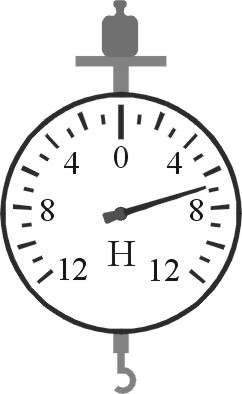  Тест №1 «Первоначальные сведения о строении вещества»Вариант 2Какие явления относятся к тепловым?Работа телевизора Плавление стали. Бросок мяча.Что из перечисленного является физическим телом?Ураган Вода НожЧто из перечисленного является веществом?Железо Веревка БумагаФарфорКакие слова обозначают физические величины?Часы Скорость КилометрОбъемЧто из перечисленного является единицей физической величины в СИ?Секунда Литр ЧасВсе молекулы одного и того вещества Отличаются друг от друга в разных агрегатных состояниях.Не отличаются друг от другаОтличаются друг от другаИз явления диффузии можно сделать вывод :Все вещества состоят из молекул.Молекулы всех тел неподвижны.Молекулы всех веществ непрерывно движутся.Отличаются ли молекулы алюминиевой ложки, опущенной в горячий чай, и ложки, лежащей на столе?Молекулы холодной ложки меньше, чем молекулы горячей ложкиМолекулы горячей ложки меньше,  чем молекулы алюминиевой холодной ложкиНет, одинаковые молекулыКак связаны температура тела и скорость движения молекул?Температура тела не зависит от скорости движения молекулЧем больше скорость движения молекул, тем выше температура Чем меньше скорость движения молекул, тем выше температура Почему дым от костра по мере его подъема перестают быть видимым?Частички сажи исчезаютЧастички сажи превращаются в другие веществаЧастички сажи проникают между молекулами воздуха Почему не удается заметно уменьшить объем твердого тела, сжимая его?Силы отталкивания между молекулами не позволяют их сблизитьСилы притяжения между молекулами не позволяют изменить расстояние между нимиОпределенного ответа дать нельзя. В бутылке находится вода объемом . Ее переливают в колбу вместимостью 1л. Изменится ли объем воды?Увеличится УменьшитьсяНе изменится В каком состоянии может находиться водород : в твердом, жидком или газообразном?Только в твердомТолько в газообразномТолько в жидкомВо всех состояниях Как расположены частицы в твердых телах?Частицы расположены на расстояниях, много больше размеров частиц.Частицы расположены близко друг к другу.Частицы расположены в определенном порядке. С одинаковой ли скоростью движутся молекулы в неподвижном воздухе в жаркий день и зимой в сильный мороз?С одинаковойЛетом быстрее, чем зимойЗимой быстрее, чем летом Почему увеличивается  длина рельса при его нагревании?Увеличивается расстояние между молекулами.Увеличивается объём молекул.Увеличивается сила отталкиванияОпределите цену деления прибора и показания прибора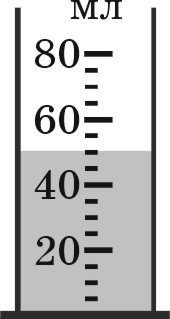 Тест №1 «Первоначальные сведения о строении вещества»Вариант 3Какие явления не относятся к световым (оптическим) ?Плавление воскаБлеск звезд. Изображение человека в зеркале.Что из перечисленного является физическим телом?Температура Мяч СтолЧто из перечисленного является веществом?Тетрадь ФарфорВетер СпиртКакие слова обозначают физические величины?МассаМензуркаДлинаКилометрЧто из перечисленного является единицей физической величины в СИ?КилометрМетрМинутаЕсть ли отличие между молекулами холодной и горячей воды?Молекулы холодной воды больше, чем молекулы горячей водыМолекулы холодной воды меньше, чем молекулы горячей водыМолекулы одинаковыМежду молекулами в веществе:Существует взаимное притяжение и отталкиваниеНе существует ни притяжения, ни отталкиванияСуществует только притяжениеСуществует только отталкиваниеВ каких веществах (твердых, жидких, газообразных) происходит диффузия?Только в газахТолько в жидкостяхТолько в твердых телахВ газах, жидкостях и твердых телахИзменится ли скорость движения молекул при повышении температуры вещества?Только в газахТолько в жидкостяхТолько в твердых телахВ газах, жидкостях и твердых телах Для того, чтобы свежие огурцы быстрее засолились, их заливают горячим рассолом. Почему засолка огурцов в горячем рассоле протекает быстрее?Быстро растворяется сольРасстояние между молекулами клетчатки огурцов становится больше, и этот процесс протекает быстрееСкорость движения молекул увеличивается, и диффузия протекает быстрее В каком состоянии вещества при одинаковой температуре скорость движения молекул больше?В газообразномВ жидкомВ твердомОдинакова во всех состояниях Какое из перечисленных свойств принадлежит газам?Имеют собственную форму.Сохраняют объемНе имеют собственной формы и постоянного объема. Можно ли открытый сосуд заполнить газом на 40% его вместимости ?Да, можно.Нет, нельзя.Определенного ответа дать нельзя. В каком состоянии может находиться кислород?Только в твердомТолько в жидкомТолько в газообразномВо всех Если мячик сначала  сжать, а потом отпустить, то вмятина исчезнет, почему?Молекулы воздуха в мяче  притягиваются к ее оболочкеМолекулы воздуха при большом сближении отталкиваются друг от другаОболочка мяча притягиваются к вашей руке Почему уменьшается длина рельса при его охлаждения? Уменьшается расстояние между молекулами. Уменьшается объём молекул.Увеличивается сила притяжения.
Определите цену деления прибора и показания прибора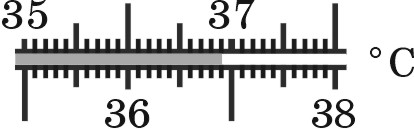 Тест №1 «Первоначальные сведения о строении вещества»Вариант 4Какие явления относятся к физическим?РадугаПожелтение листьев.Падение капель дождя.Свечение электролампы.К физическим телам относятся…МолокоГлинаСкамейкаЛыжиЧто из перечисленного является веществом?СахарБулкаЙодБинтКакие слова обозначают физические величины?Часы Скорость КилометрЛинейкаЧто из перечисленного является единицей физической величины в СИ?Секунда Литр МензуркаВсе молекулы одного и того вещества Не отличаются друг от другаОтличаются друг от другаЧто такое диффузия?Явление проникновения молекул одного вещества между молекулами другогоЯвление, при котором вещества смешиваются друг с другомЯвление, при котором вещества сами собой смешиваются друг с другомВода замерзла и превратилась в  лед. Изменились ли при этом сами молекулы воды?Нет, не изменились.Да, изменились.Определенного ответа дать нельзя.Как связаны температура тела и скорость движения молекул?Температура тела не зависит от скорости движения молекулЧем меньше скорость движения молекул, тем выше температураЧем больше скорость движения молекул, тем выше температура Почему дым от костра по мере его подъема перестают быть видимым?Частички сажи исчезаютЧастички сажи превращаются в другие веществаЧастички сажи проникают между молекулами воздуха Почему не удается заметно уменьшить объем твердого тела, сжимая его?Силы отталкивания между молекулами не позволяют их сблизитьСилы притяжения между молекулами не позволяют изменить расстояние между ними В бутылке находится вода объемом 0,5 л. Ее переливают в колбу вместимостью 1л. Изменится ли объем воды?Увеличится УменьшитьсяНе изменится В каком состоянии может находиться спирт: в твердом, жидком или газообразном?Только в твердомТолько в газообразномТолько в жидкомВо всех состояниях Как расположены молекулы газа?Двигаясь беспорядочно во всех направлениях, почти не притягиваются друг к другу.Между молекулами большая сила притяженияНе расходятся на большие расстоянияВ определенном порядке При одинаковых условиях самая большая скорость у молекул: Твердого телаЖидкостиГазаОдинакова во всех агрегатных состояниях Почему увеличивается  длина рельса при его нагревании?Увеличивается расстояние между молекулами.Увеличивается объём молекул.Увеличивается сила отталкивания Определите цену деления прибора и показания прибора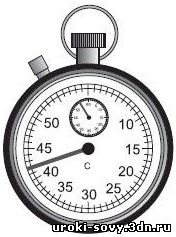 Вариант12345678910111213141516171АВАDААСАДДСАВАДВАВариант12345678910111213141516172BCACDBDABCCBCACDCBAВариант12345678910111213141516173ABCBDACBCADDCACBDВАВариант12345678910111213141516174АСDСДАСБААААССАСДАCА